二维码：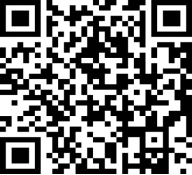 